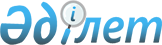 Об установлении водоохранных зон и водоохранных полос озера Дубыгалинское, озера Маленькое, двух ручьев без названия, впадающих в озеро Дубыгалинское, в Уланском районе Восточно-Казахстанской области и режима их хозяйственного использованияПостановление Восточно-Казахстанского областного акимата от 14 августа 2017 года № 203. Зарегистрировано Департаментом юстиции Восточно-Казахстанской области 8 сентября 2017 года № 5199
       Примечание РЦПИ.

      В тексте документа сохранена пунктуация и орфография оригинала.
      В соответствии со статьями 39, 116, 125, 145-1 Водного кодекса Республики Казахстан от 9 июля 2003 года, подпунктом 8-1) пункта 1 статьи 27 Закона Республики Казахстан от 23 января 2001 года "О местном государственном управлении и самоуправлении в Республике Казахстан", проектом "Установление водоохранных зон и полос озера Дубыгалинское, включая озеро Маленькое и два ручья без названия, впадающие в озеро Дубыгалинское Уланского района Восточно-Казахстанской области", в целях поддержания водных объектов в состоянии, соответствующем санитарно-гигиеническим и экологическим требованиям, для предотвращения загрязнения, засорения и истощения поверхностных вод, а также сохранения растительного и животного мира, Восточно-Казахстанский областной акимат ПОСТАНОВЛЯЕТ:
      1. Установить:
      1) водоохранные зоны и водоохранные полосы озера Дубыгалинское, озера Маленькое, двух ручьев без названия, впадающих в озеро Дубыгалинское, в Уланском районе Восточно-Казахстанской области согласно приложению к настоящему постановлению;
      2) специальный режим хозяйственного использования на территории водоохранных зон и режим ограниченной хозяйственной деятельности на территории водоохранных полос озера Дубыгалинское, озера Маленькое, двух ручьев без названия, впадающих в озеро Дубыгалинское, в Уланском районе Восточно-Казахстанской области согласно действующему законодательству Республики Казахстан.
      2. Управлению природных ресурсов и регулирования природопользования Восточно-Казахстанской области (Кусаинов М.М.) передать проект "Установление водоохранных зон и полос озера Дубыгалинское включая озеро Маленькое и два ручья без названия, впадающие в озеро Дубыгалинское Уланского района Восточно-Казахстанской области" акиму Уланского района для принятия мер в соответствии с установленной законодательством Республики Казахстан компетенцией и специально уполномоченным государственным органам для учета в государственном земельном кадастре и для осуществления государственного контроля за использованием и охраной водного фонда и земельных ресурсов.
      3. Контроль за исполнением настоящего постановления возложить на заместителя акима области по вопросам агропромышленного комплекса.
      4. Настоящее постановление вводится в действие по истечении десяти календарных дней после дня его первого официального опубликования.
      "СОГЛАСОВАНО"
      "15" 08. 2017 года
      "15" 08. 2017 года Водоохранные зоны и водоохранные полосы озера Дубыгалинское, озера Маленькое, двух ручьев без названия, впадающих в озеро Дубыгалинское, в Уланском районе Восточно-Казахстанской области
      Примечание:
      Границы и ширина водоохранных зон и водоохранных полос отражены в картографическом материале утвержденного проекта "Установление водоохранных зон и полос озера Дубыгалинское, включая озеро Маленькое и два ручья без названия, впадающие в озеро Дубыгалинское Уланского района Восточно-Казахстанской области".
					© 2012. РГП на ПХВ «Институт законодательства и правовой информации Республики Казахстан» Министерства юстиции Республики Казахстан
				
      Аким

      Восточно-Казахстанской области

Д. Ахметов

      Исполняющий обязанности руководителя

      Ертисской бассейновой инспекции 

      по регулированию использования и 

      охране водных ресурсов 

      Комитета по водным ресурсам 

      Министерства сельского хозяйства

      Республики Казахстан

      _____________________ М. Иманжанов

      Руководитель

      Департамента охраны общественного здоровья 

      Восточно-Казахстанской области 

      Комитета охраны общественного здоровья 

      Министерства здравоохранения 

      Республики Казахстан

      _____________________ Г. Сулейменов
Приложение к постановлению 
Восточно-Казахстанского 
областного акимата 
от "14" августа 2017 года 
№ 203
Водные объект, его участок
Водоохранная зона
Водоохранная зона
Водоохранная зона
В том числе водоохранная полоса
В том числе водоохранная полоса
В том числе водоохранная полоса
Водные объект, его участок
Протяженность, км
Площадь, га
Ширина, м
Протяжен

ность, км
Площадь, га
Ширина, м
1
2
3
4
5
6
7
Озеро Дубыгалинское
-
-
-
7,584
50,96
35-100
Озеро Маленькое
-
-
-
1,094
7,2
50
Ручей без названия № 1
-
-
-
3,53
17,2
50
Ручей без названия № 2
-
-
-
12,267
53,73
35-50
Всего
21,267
2400
2800-2160
24,475
129,09
35-100